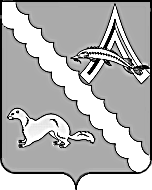 АДМИНИСТРАЦИЯ АЛЕКСАНДРОВСКОГО РАЙОНАТОМСКОЙ ОБЛАСТИПОСТАНОВЛЕНИЕВ соответствии постановлением Администрации района Томской области от 29.12.2016 г. № 1377 «Об утверждении Порядка проведения оценки регулирующего воздействия проектов муниципальных нормативных правовых актов муниципального образования «Александровский район» и экспертизы муниципальных нормативных правовых актов муниципального образования «Александровский район», решением Думы Александровского района от 26.12.2016 № 91 «О проведении оценки регулирующего воздействия проектов решений Думы Александровского района Томской области  и экспертизе решений Думы Александровского района Томской области, затрагивающих вопросы осуществления предпринимательской и инвестиционной деятельности»,ПОСТАНОВЛЯЮ:Утвердить план проведения экспертизы муниципальных нормативных правовых актов Александровского района, затрагивающих вопросы осуществления предпринимательской и иной деятельности, в 2018 году согласно приложению к настоящему постановлению.Контроль за исполнением настоящего постановления возложить на первого заместителя Главы Александровского района Мумбера В.П.Глава Александровского района                                                                          И.С. КрыловЛутфулина Е.Л.2-48-86Утвержденпостановлением Администрации Александровского района от 26.01.2017   № 97Планпроведения экспертизы муниципальных нормативных правовых актов Александровского района, затрагивающих вопросы осуществления предпринимательской и иной деятельности, в 2018 году26.01.2018№ 97 № 97 с. Александровскоес. Александровскоес. АлександровскоеОб утверждении плана проведения экспертизы муниципальных нормативных правовых актов Александровского района, затрагивающих вопросы осуществления предпринимательской и иной деятельности, в 2018 году Об утверждении плана проведения экспертизы муниципальных нормативных правовых актов Александровского района, затрагивающих вопросы осуществления предпринимательской и иной деятельности, в 2018 году № п/пНаименование и реквизиты нормативного правового акта, подлежащего экспертизеЗаявитель предложения о проведении экспертизыРазработчик нормативного правового актаСрок проведения экспертизы1Постановление Администрации Александровского района Томской области от 16.11.2017 № 1480 «Об утверждении Порядка предоставления субсидий стартующему бизнесу на возмещение части затрат на реализацию предпринимательских проектов»Отдел экономики Администрации Александровского районаОтдел экономики Администрации Александровского района2 квартал 2018 года2Постановление Администрации Александровского района Томской области от 29.12.2015 № 1325 «Об организации регулярных перевозок пассажиров и багажа автомобильным транспортом на территории сельских поселений Александровского района»Отдел экономики Администрации Александровского районаОтдел экономики Администрации Александровского района2 квартал 2018 года3Решение Думы Александровского района от 27.06.2017 № 121 «Об утверждении Порядка формирования, ведения и обязательного опубликования перечня муниципального имущества, свободного от прав третьих лиц (за исключением имущественных прав субъектов малого и среднего предпринимательства), предусмотренного частью 4 статьи 18 Федерального закона «О развитии малого и среднего предпринимательства в Российской Федерации»Отдел экономики Администрации Александровского районаОтдел имущественных и земельных отношений Администрации Александровского района3 квартал 2018 года4Решение Думы Александровского района от 21.02.2013 № 209 «О системе налогообложения в виде единого налога на вмененный доход для отдельных видов деятельности и об установлении значений коэффициента К2, учитывающих особенности ведения предпринимательской деятельности»Отдел экономики Администрации Александровского районаОтдел экономики Администрации Александровского района3 квартал 2018 года